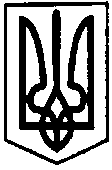 ПЕРВОЗВАНІВСЬКА СІЛЬСЬКА РАДАКІРОВОГРАДСЬКОГО РАЙОНУ  КІРОВОГРАДСЬКОЇ ОБЛАСТІ________  СЕСІЯ ВОСЬМОГО  СКЛИКАННЯРІШЕННЯвід  «__»  _____ 2018 року                                                                       № ____с. ПервозванівкаПро затвердження порядку денного зі змінами  ІХ сесії VІІІ скликання        Відповідно до ст. ст. 26,42 Закону України «Про місцеве самоврядування в Україні», сесія сільської радиВИРІШИЛА:Затвердити  порядок денний  VІІІ сесії VIІІ скликання зі змінами:Про затвердження порядку денного зі змінами ІХ сесії VІІІ скликанняПро внесення змін до рішення Первозванівської сільської ради від 22 грудня 2017 року № 42 «Про сільський  бюджет на 2018 рік».Про затвердження розпоряджень сільського голови з основної діяльності виданих у міжсесійний період.Про затвердження Положення «Про порядок надання земельних ділянок громадянам на території Первозванівської сільської ради».Земельні питанняПро затвердження Положення «Про порядок функціонування кладовищ та правила поховання на території Первозванівської сільської ради Кіровоградського району Кіровоградської області». Про внесення змін до рішення сільської ради від  30.07.2018 року № 313 «Про  внесення змін до рішення сільської ради від  27.04.2018 року №224 «Про затвердження  структури та чисельності апарату Первозванівської сільської ради»Про внесення змін до рішення Первозванівської сільської ради від 09.02.2018 року № 135 «Про внесення змін до рішення Первозванівської сільської ради № 14 від 21.11.2017 року «Про утворення виконавчого комітету сільської ради та затвердження персонального складу виконавчого комітету»Про затвердження проектно-кошторисної документаціїРізне.Сільський голова                                                                         П. МУДРАК